Dichiarazione UE  di Conformità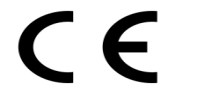 Certificato numero:    PB 69255291 0001Il sig. ANGELO MOTTOLA, quale  Amministratore Unico e Legale Rappresentante della ditta:PIROTECNICA TEANESE SRLLocalità Crocelle Fraz. Pugliano81057  TEANO   ( CE )Tel.:  0823 657230 – Fax : 0823 657655 info@pirotecnicateanese.itDichiara sotto la propria responsabilità che i seguenti prodotti:Indirizzo del Produttore: Martarello China Fireworks Co, Ltd, Hunan city, CinaApplicant del Certificato: Martarello China Fireworks Co, Ltd, Hunan city, CinaSoddisfa i requisiti essenziali di sicurezza previsti dalla Direttiva 2013/29/UE. Questi prodotti sono conformi ai seguenti standard:EN 16261-1 - Articoli pirotecnici - Fuochi artificiali, categoria 4 - Parte 1: TerminologiaEN 16261-2 - Articoli pirotecnici - Fuochi artificiali, categoria 4 - Parte 2: RequisitiEN 16261-3 - Articoli pirotecnici - Fuochi artificiali, categoria 4 - Parte 3: Metodi di provaEN 16261-4 - Articoli pirotecnici - Fuochi artificiali, categoria 4 - Parte 4: Requisiti minimi di etichettatura ed istruzioni per l’usoL’ente certificante Tuev  ha rilasciato il certificato CE del tipo n. PB 692552910001 per questo prodotto.Inoltre, l’ente certificatore LOM Laboratorio Oficial J.M. Madariaga  ha effettuato la valutazione del sistema di gestione della qualità in Accordo alla Direttiva 2013/29/UEe ha rilasciato il certificato Modulo E Nr. LOM 13AUDI5103 alla ditta Pirotecnica Teanese Srl.Teano, 25/07/2017  Firmato a nome e per conto di  Angelo MottolaOriginal certificate No.: PB 69248805 0001ITEM NUMBERNAMEREFERENCE NUMBERLotto NumberRegistration NumberART. 400M1.2 inch single shot-silver willow tailMCF120011008-F4-69255291ART. 401M1.2 inch single shot-white tailMCF12002PI2017001/17/PT0011008-F4-69255291